Grammar activity    “Speech Marks”We use speech marks when we are writing to show what somebody has said. It is very important to also write who has been talking. Example : 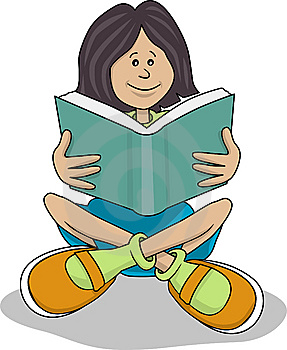 Put the speech marks in the correct places in the sentences below:1) What time is it? asked Angel. 
2) I want chicken for dinner, said Monica. 
3) Can I play on the computer Mum? asked Kayla. 
4) I would like an ice cream please, said Sarah. 
5) That costs 12 euro said the shop-keeper. 
6) Would you like to read a book? asked the teacher. 
7) John hit me, said Henry. 
8) Where is the cheese? asked Kayleigh. 
9) It is time to go to computers, said the teacher. 
10) What is 15 x 10? Asked Mr McPhail. 
11) Hooray shouted the childrenComprehension activity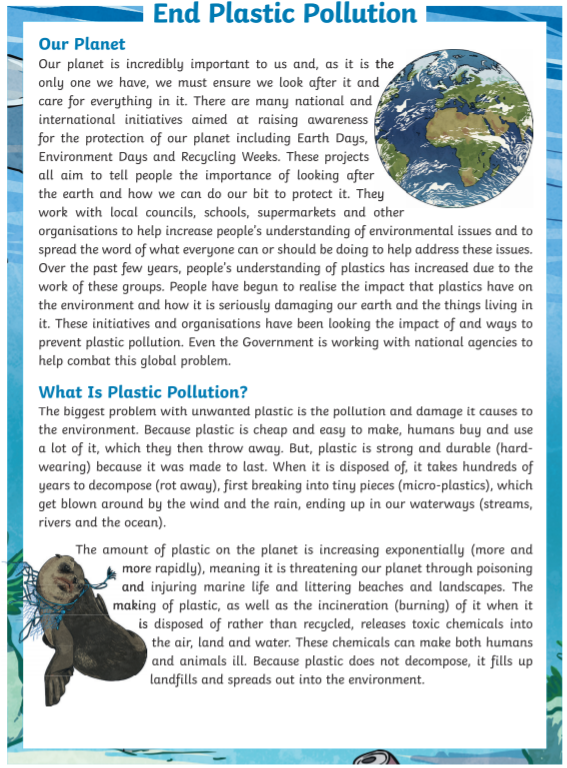 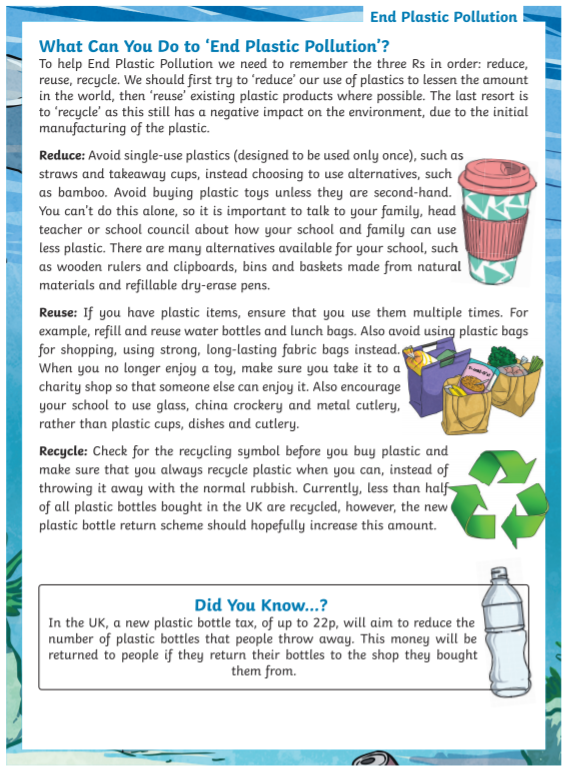 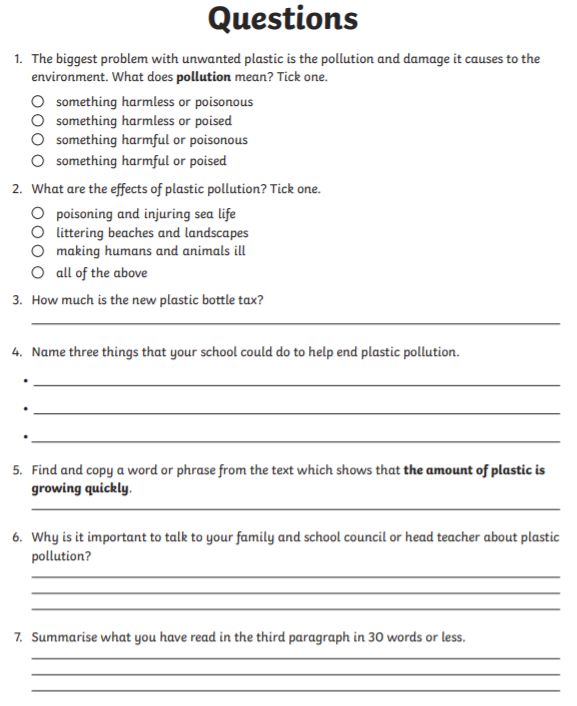 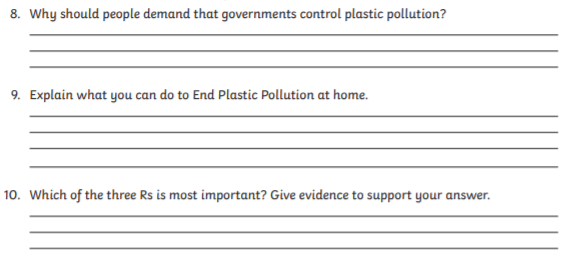 